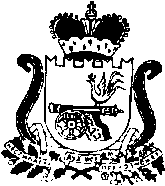 АДМИНИСТРАЦИЯ МУНИЦИПАЛЬНОГО ОБРАЗОВАНИЯ «ЯРЦЕВСКИЙ РАЙОН» СМОЛЕНСКОЙ ОБЛАСТИП О С Т А Н О В Л Е Н И Еот  02.06.2023 №  0778В соответствии с Уставом муниципального образования «Ярцевский район» Смоленской области (новая редакция), постановлением Администрации муниципального образования «Ярцевский район» Смоленской области от 22.05.2023 № 0656Администрация муниципального образования «Ярцевский район» Смоленской области  п о с т а н о в л я е т:1. Внести в примерное положение об оплате труда работников муниципальных бюджетных учреждений по виду экономической деятельности «Образование», утвержденное постановлением Администрации муниципального образования «Ярцевский район» Смоленской области от 08.06.2020 № 0608 (в редакции от 07.06.2021 № 0692, 12.12.2022 № 2091), следующие изменения:1.1. Приложения № 4 и 5 к положению об оплате труда работников муниципальных бюджетных учреждений по виду экономической деятельности «Образование»  изложить в новой редакции (прилагаются).2. Опубликовать данное постановлении в газете «Вести Привопья» и разместить на официальном сайте Администрации муниципального образования «Ярцевский район» Смоленской области (yarcevo.admin-smolensk.ru). 3. Настоящее постановление вступает в силу с момента его опубликования и  распространяет свое действие на правоотношения, возникшие  с 01 мая 2023 года.4. Контроль за исполнением настоящего постановления возложить на заместителя Главы муниципального образования «Ярцевский район» Смоленской области Н.Н.Соловьеву.Глава муниципального образования«Ярцевский район» Смоленской области                                         В.С. МакаровРекомендуемые размерыдолжностных окладов (ставок заработной платы) педагогических работников муниципальных бюджетных учреждений по виду экономической деятельности "Образование»                                                                                                                                  (рублей)Приложение N 5к Примерному положению об оплате труда работников муниципальных бюджетных учреждений по виду экономической деятельности "Образование"Рекомендуемые размерыдолжностных окладов (ставок заработной платы) руководителей структурных подразделений и их заместителей, иных должностей руководителей муниципальных бюджетных учреждений по виду экономической деятельности "Образование"                                                                                                                                  (рублей)О внесении изменений в примерное положение об оплате труда работников муниципальных бюджетных учреждений по виду экономической деятельности «Образование»Приложение к постановлению Администрации муниципального образования «Ярцевский район» Смоленской области от 02.06.2023 № 0778Приложение N 4к Примерному положению об оплате труда работников муниципальных бюджетных учреждений по виду экономической деятельности "Образование"N п/пПедагогические работникиРазмер должностного оклада (ставки заработной платы) в зависимости от стажа педагогической работыРазмер должностного оклада (ставки заработной платы) в зависимости от стажа педагогической работыРазмер должностного оклада (ставки заработной платы) в зависимости от стажа педагогической работыРазмер должностного оклада (ставки заработной платы) в зависимости от стажа педагогической работыРазмер должностного оклада (ставки заработной платы) в зависимости от стажа педагогической работыN п/пПедагогические работникидо 2 летот 2 до 5 летот 5 до 10 летот 10 до 20 лет20 лет и более12345671. Работники, имеющие высшее образование1. Работники, имеющие высшее образование1. Работники, имеющие высшее образование1. Работники, имеющие высшее образование1. Работники, имеющие высшее образование1. Работники, имеющие высшее образование1.1.Педагогические работники общеобразовательных организаций (кроме указанных в пункте 1.2 настоящей таблицы):1.1.без категории9 58011 00011 94612 41912 8921.1.первая квалификационная категория11 47312 89213 83714 31114 7831.1.высшая квалификационная категория12 41913 83714 78315 25515 7301.2.Педагогические работники, обеспечивающие реализацию образовательных программ дошкольного образования в общеобразовательных организациях:1.2.без категории9 58011 00011 94612 41912 8921.2.первая квалификационная категория11 47312 89213 83714 31114 7831.2.высшая квалификационная категория12 41913 83714 78315 25515 7301.3.Педагогические работники, обеспечивающие реализацию образовательных программ дополнительного образования:1.3.без категории9 58011 00011 94612 41912 8921.3.первая квалификационная категория11 47312 89213 83714 31114 7831.3.высшая квалификационная категория12 41913 83714 78315 25515 7301.4.Педагогические работники, обеспечивающие реализацию образовательных программ дошкольного  образования:без категории9 58011 00011 94612 41912 892первая квалификационная категория11 47312 89213 83714 31114 783высшая квалификационная категория12 41913 83714 78315 25515 7302. Работники, имеющие среднее профессиональное образование2. Работники, имеющие среднее профессиональное образование2. Работники, имеющие среднее профессиональное образование2. Работники, имеющие среднее профессиональное образование2. Работники, имеющие среднее профессиональное образование2. Работники, имеющие среднее профессиональное образование2.1.Педагогические работники общеобразовательных организаций (кроме указанных в пункте 2.2 настоящей таблицы):2.1.без категории8 3199 54810 36910 77911 1892.1.первая квалификационная категория9 95811 18912 00912 41912 8292.1.высшая квалификационная категория10 77912 00912 82913 23813 6482.2.Педагогические работники, обеспечивающие реализацию образовательных программ дошкольного образования в общеобразовательных организациях:2.2.без категории8 3199 54810 36910 77911 1892.2.первая квалификационная категория9 95811 18912 00912 41912 8292.2.высшая квалификационная категория10 77912 00912 82913 23813 6482.3.Педагогические работники, обеспечивающие реализацию образовательных программ дополнительного образования:2.3.без категории8 3199 54810 36910 77911 1892.3.первая квалификационная категория9 95811 18912 00912 41912 8292.3.высшая квалификационная категория10 77912 00912 82913 23813 6482.4.Педагогические работники, обеспечивающие реализацию образовательных программ дошкольного образования:без категории8 3199 54810 36910 77911 189первая квалификационная категория9 95811 18912 00912 41912 829высшая квалификационная категория10 77912 00912 82913 23813 648N п/пРуководителиСтаж руководящей работыСтаж руководящей работыN п/пРуководителидо 5 лет5 лет и более12341. Руководители структурных подразделений и их заместители, иные руководители, имеющие высшее профессиональное образование1. Руководители структурных подразделений и их заместители, иные руководители, имеющие высшее профессиональное образование1. Руководители структурных подразделений и их заместители, иные руководители, имеющие высшее профессиональное образование1. Руководители структурных подразделений и их заместители, иные руководители, имеющие высшее профессиональное образование1.1.Руководители структурных подразделений и их заместители, иные должности руководителей общеобразовательных организаций14 31115 2551.2.Руководители структурных подразделений и их заместители, иные должности руководителей, обеспечивающие реализацию образовательных программ дополнительного образования14 31115 2551.3.Руководители структурных подразделений и их заместители, иные должности руководителей, обеспечивающие реализацию образовательных программ  дошкольного образования14 31115 2552. Руководители структурных подразделений и их заместители, иные руководители, имеющие среднее профессиональное образование2. Руководители структурных подразделений и их заместители, иные руководители, имеющие среднее профессиональное образование2. Руководители структурных подразделений и их заместители, иные руководители, имеющие среднее профессиональное образование2. Руководители структурных подразделений и их заместители, иные руководители, имеющие среднее профессиональное образование2.1.Руководители структурных подразделений и их заместители, иные должности руководителей общеобразовательных организаций12 41913 2382.2.Руководители структурных подразделений и их заместители, иные должности руководителей, обеспечивающие реализацию образовательных программ дополнительного образования12 41913 2382.3.Руководители структурных подразделений и их заместители, иные должности руководителей, обеспечивающие реализацию образовательных программ дошкольного образования12 41913 238